економіко-математична модель оптимізації фінансових коштів підприємства ВКГІ.В. ПОКУЦА, ас.Харківський національний університет міського господарстваімені О.М. Бекетоваpokutsa@ukr.netПитання ефективного розподілу і використання фінансових коштів на ремонт водогінної мережі – одне з основних проблемних питань в фінансово-господарський діяльності підприємств водопровідно-каналізаційного господарства. Для побудови економіко-математичної моделі і визначення функціонального взаємозв’язку  між випадками пошкоджень водопровідної мережі та необхідною прогнозованою сумою витрат на ліквідацію цих пошкоджень, яка дозволяла би оптимізувати фінансові кошти підприємства ВКГ використаємо методи латентно-семантичного аналізу та сингулярного розкладання матриць.В якості вихідної інформації латентно-семантичний аналіз використовує матрицю, що описує набір даних, використовуваний для навчання системи. Елементи цієї матриці містять, як правило, ваги, що враховують частоти використання кожної змінної в кожному напрямі та участь змінної в усіх напрямах. Найбільш поширений варіант латентно-сингулярного аналізу заснований на використанні розкладання діагональної матриці по сингулярним значенням.Така модель повинна відповідати критеріям прогностичної достовірності та може бути покладена в основу організаційно-економічного механізму відтворення основних засобів в контексті вирішення питання оптимізації розподілу витрат і підвищення економічної ефективності ремонтів і ліквідації аварійних ситуацій. Вихідна матриця А, побудована з даних кількості пошкоджень на мережі КП «Харківводоканал» та відповідних витрати на їх ліквідацію при сингулярному розкладені матиме вигляд:Звернемо увагу на матрицю U, яка за визначенням в механізмі сингулярного розкладання відображає внутрішню латентну структуру взаємозв’язку показників з матриці А. За допомогою програмного комплексу Statistica 10.0 побудуємо діаграму розподілення значень матриці лівих сингулярних векторів U, прийнявши перший стовпчик U за змінну Var1, другий стовпчик буде відображати значення функції від аргументу Var2.Для даного підприємства КП «Харківводоканал» у заданому проміжку часу ця функція становитиме:;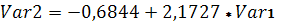 Отримана в результаті сингулярного розкладання первісної матриці даних А функція є внутрішньоструктурною взаємозалежністю обсягів фінансування витрат пошкоджень водопровідної мережі від випадків пошкоджень на ній, і відображає оптимальну структуру перерозподілу грошових коштів в цих випадках. Крім того, отримана нами функція може слугувати основою для прогностичної моделі ремонтів на підприємстві, що може бути покладено в основу системи планово-попереджувальних ремонтів  підприємств водопровідно-каналізаційного господарства.               A  =         U*               S          *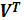  4492.00     7861.00 4492.00     7861.00 0.11   -0.5280040.04     0.0080040.04     0.00 0.18    0.98 3946.00     8334.00 3946.00     8334.00 0.11   -0.41 0.00            5698.66 0.00            5698.66-0.98    0.18 4158.00    11833.00 4158.00    11833.00 0.15   -0.34 4075.00    13973.00 4075.00    13973.00 0.18   -0.25 4519.00    16996.00 4519.00    16996.00 0.22   -0.23 4392.00    18299.00 4392.00    18299.00 0.23   -0.17 4383.00    18300.00 4383.00    18300.00 0.23   -0.17 5104.00    24499.00 5104.00    24499.00 0.31   -0.09 4949.00    25452.00 4949.00    25452.00 0.32   -0.04 4523.00    29177.00 4523.00    29177.00 0.37    0.16 4219.00    31035.00 4219.00    31035.00 0.39    0.27 5375.00    41292.00 5375.00    41292.00 0.52    0.40